Тезисы отчета о работе Контрольно-счетной палаты Республики Северная Осетия-Алания за 2014 год (отчет утвержден Решением Коллегии от 20.02.2015 №3(103) и принят Парламентом РСО-Алания (постановление от 30.04.2015 №578/31-5)Отчёт о результатах работы Контрольно-счетной палаты Республики Северная Осетия-Алания (далее – КСП РСО-Алания, Палата) за 2014 год, итогах проведённых контрольных и экспертно-аналитических мероприятий подготовлен на основании требований статьи 19 Федерального закона от 7 февраля 2011 года №6-ФЗ «Об общих принципах организации и деятельности контрольно-счётных органов субъектов Российской Федерации и муниципальных образований», а также статей 2 и 29 Закона Республики Северная Осетия-Алания от 05.03.2005 №21-РЗ «О Контрольно-счетной палате Республики Северная Осетия-Алания».Предлагаемый к рассмотрению отчет утвержден Коллегией КСП РСО-Алания и в соответствии с действующим законодательством направляется для рассмотрения в Парламент РСО-Алания, предоставляется для ознакомления Главе Республики Северная Осетия-Алания, а также после утверждения депутатами Парламента подлежит опубликованию в средствах массовой информации. Общие итоги работыВ соответствии с Законом РСО-Алания «О бюджетном процессе в Республике Северная Осетия-Алания» от 09.07.2008 №33-РЗ, Законом РСО-Алания «О Контрольно-счетной палате Республики Северная Осетия-Алания» в отчетном периоде работа Палаты как постоянно действующего органа внешнего государственного финансового контроля проводилась в рамках предоставленных законом полномочий по контролю за исполнением республиканского бюджета, бюджета Территориального фонда обязательного медицинского страхования РСО-Алания, эффективным распоряжением государственной собственностью, в строгом соответствии с Конституцией Республики Северная Осетия-Алания, другими федеральными и республиканскими правовыми актами.								Все мероприятия были проведены в соответствии с планом работы на 2014 год, утверждённым Коллегией Палаты от 30.12.2013 №11(88). 			Выполняя задачи, возложенные на Палату законодательством Российской Федерации и Республики Северная Осетия-Алания, в Парламент республики направлялись заключения на проекты законов как об исполнении республиканского бюджета и бюджета ТФОМС за 2013г., так и на квартальные отчеты Правительства РСО-Алания об исполнении республиканского бюджета РСО-Алания в 2014 году (исх.№358 от 11.06.2014, исх.№310 от 16.05.2014, исх.№503 от 11.09.2014, исх.№608 от 02.12.2014). 												Аудиторскими направлениями деятельности Палаты анализировались и давались заключения на проекты законов РСО-Алания «О республиканском  бюджете Республиканском Северная Осетия - Алания на 2015 год и плановый период 2016 и 2017 годов», а также «О бюджете Территориального фонда обязательного медицинского страхования по Республике Северная Осетия - Алания на 2015 год и плановый период 2016 и 2017 годов» (исх.№584 от 14.11.2014, исх.№609 от 02.12.2014). Также проводились мониторинги исполнения бюджетов РСО-Алания и ТФОМС, анализ социально-экономической ситуации в 2014 году, исполнения республиканских государственных программ в Республике Северная Осетия-Алания в 2014 году, состояния законности и результативности при использовании земель Республики Северная Осетия-Алания и эффективности реализации Республиканской целевой программы «Школьное питание в Республике Северная Осетия-Алания на 2011-2015 годы» (исх.№241 от 16.04.2014, исх.№320 от 27.05.2014, исх.№472 от 29.08.2014, исх.№639 от 24.12.2014). 										В целом в данных Палатой заключениях высказано мнение о возможности принятия законопроектов. При формировании республиканского бюджета сохранены долговременные приоритеты, запланированные ранее. В то же время некоторые замечания и предложения по рассматриваемым законопроектам были направлены в Парламент. 			При подготовке заключений на проекты законов о бюджете или отчетов о его исполнении за квартал Палата обращала внимание на проблемы, которые нужно решать. Исходя из результатов контрольных мероприятий, высказывалось экспертное мнение о необходимости нормативного урегулирования вопросов, позволяющих наиболее эффективно выстраивать приоритеты и использовать государственные средства.			Значительная часть предложений, направленных Палатой в адрес Правительства республики, его структурных подразделений, а также органов местного самоуправления, помимо требований об устранении выявленных нарушений, касалась совершенствования бюджетного процесса, повышения эффективности использования бюджетных ресурсов и муниципальной собственности.  												Таким образом, Палата активно проводила работу по предварительному и текущему контролю за формированием и исполнением перечисленных бюджетов. 										Приоритетом в работе было тесное взаимодействие с Парламентом и Правительством в рамках проводимых Палатой мониторингов для осуществления контроля за исполнением бюджета РСО-Алания и оптимизацией бюджетных расходов, прежде всего, за счет имеющихся резервов. Как показали результаты контрольных мероприятий, такие резервы имеются практически во всех отраслях, финансируемых из республиканского бюджета.													Всего были подготовлены и представлены в Парламент РСО-Алания экспертные заключения на проекты 10 законов РСО-Алания, 4 отчетов Правительства РСО-Алания, отчета по проверке главных распорядителей, информация по результатам 6 мониторингов и 5 аналитических мероприятий.	В соответствии с Планом работы Палаты на 2014 год с учётом внесённых корректировок было проведено 29 контрольных мероприятий в т.ч. внешняя проверка годовой бюджетной отчетности главных администраторов средств республиканского бюджета. При этом проверки распределялись равномерно по главным администраторам средств консолидированного бюджета РСО-Алания с целью охватить основные виды и направления деятельности Палаты. В целях повышения эффективности результатов работы Палата по договоренности с руководителями муниципальных КСО привлекала к проверке районов специалистов муниципальных палат. 											В 2014 году совместно было проведено два контрольных мероприятия по проверке МО Алагирский район и МО Кировский район. Помимо этого, при проверке ряда медицинских учреждений привлекались специалисты Министерства здравоохранения РСО-Алания. Практика проведения совместных проверок повышает эффективность контрольных мероприятий, делает более полной проверку финансово-экономической деятельности администрации местного самоуправления, т.к. полномочия Палаты распространяются только на проверку средств республиканского бюджета (межбюджетные трансферты).									В связи с принятием Закона РСО-Алания от 07.07.2014 №27-РЗ «О внесении изменений в Закон Республики Северная Осетия-Алания «О Контрольно-счетной палате Республики Северная Осетия-Алания» претерпели изменение некоторые полномочия в сфере внешнего государственного финансового контроля. На Палату возложены дополнительные задачи по осуществлению мониторинга исполнения республиканского бюджета, бюджета ТФОМС и контроля за ходом реализации государственных программ. Исполнению этих задач было уделено особое внимание. 										Ниже приведены сравнительные диаграммы «Количество контрольных и экспертно-аналитических мероприятий за период 2012-2014гг.», «Общая сумма нарушений в финансово-бюджетной сфере, выявленных Палатой в 2012-2014гг.», «Структура финансовых нарушений, выявленных Палатой в 2012-2014гг.».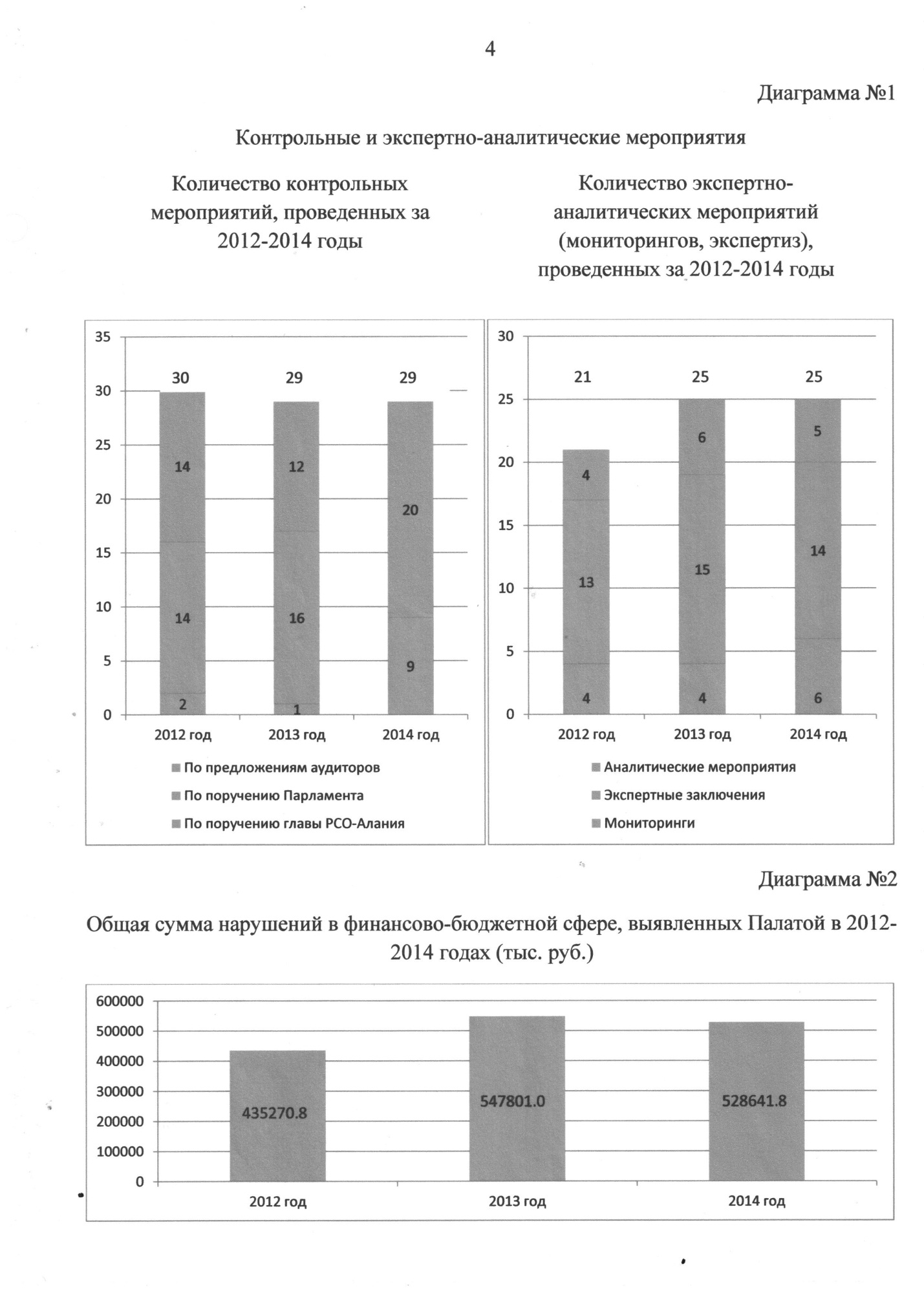 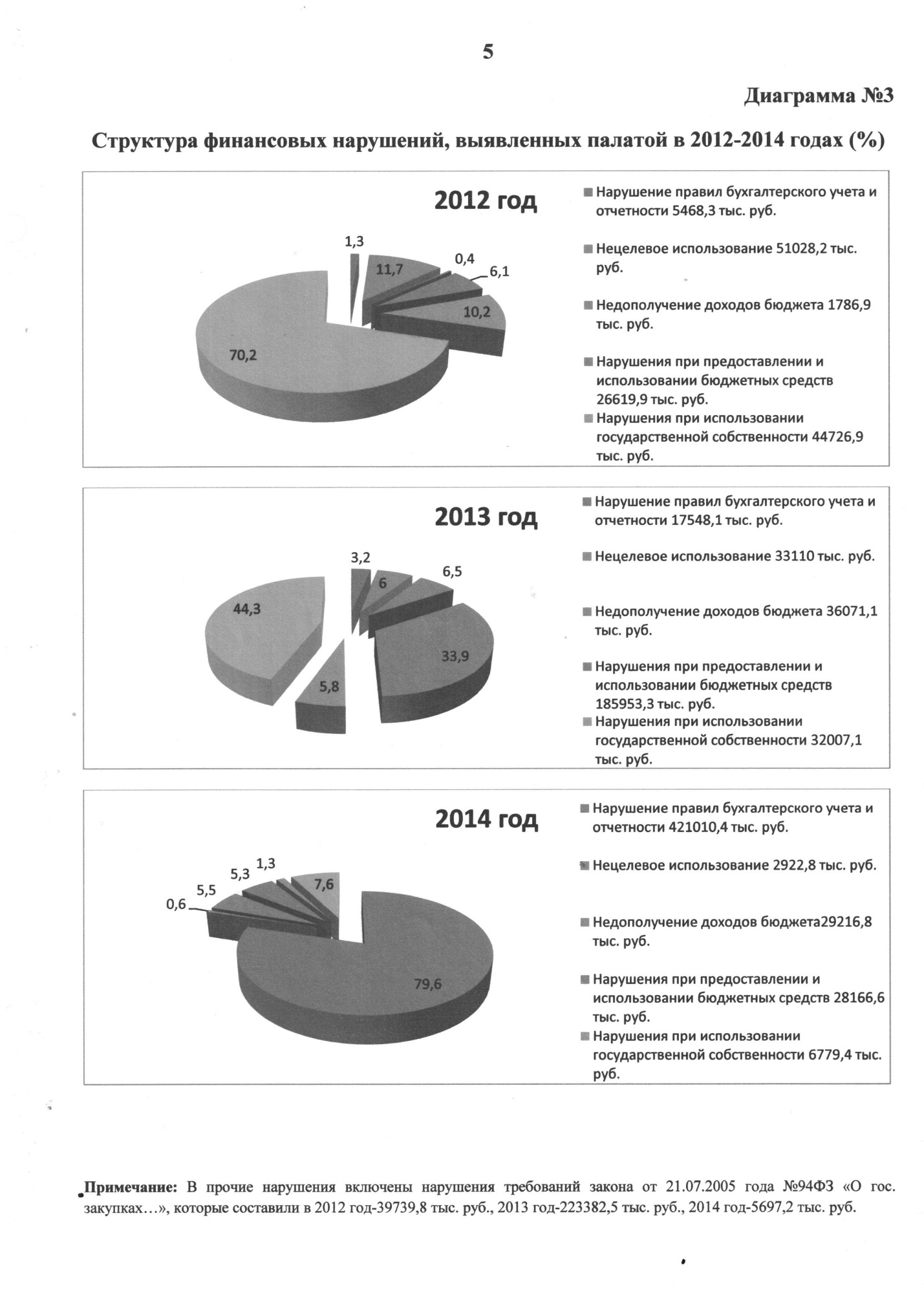 В отчетном периоде продолжено взаимодействие Палаты с республиканским Парламентом и Правительством. Ежеквартальная информация о результатах работы с подробным описанием каждого завершенного контрольного мероприятия, проведенных экспертных и аналитических мероприятий с выводами и предложениями Палаты направлялась в адрес Председателя Парламента и Главы РСО-Алания (исх.№№268, 269 от 28.04.2014, №№406, 407 от 08.07.2014, №№573, 574 от 27.10.2014, №№664, 665 от 29.12.2014).В практику работы вошло регулярное заслушивание на комитетах Парламента результатов контрольных мероприятий и обсуждение отдельных вопросов, связанных с системными нарушениями при расходовании средств республиканского бюджета. Итоги практически половины контрольных мероприятий прошли заслушивание на заседаниях профильных комитетов. К их числу можно отнести вопросы работы и финансирования объектов ЖКХ, проблемы, связанные с работой Министерства государственного имущества и земельных отношений РСО-Алания, положение дел в районах республики, состояние организации питания обучающихся в общеобразовательных организациях и воспитанников дошкольных образовательных учреждений РСО-Алания, законность и результативность использования средств республиканского бюджета при внедрении и эксплуатации системы видеофиксации нарушений ПДД, эффективности использования средств дорожного фонда РСО-Алания, и др.Рассмотрение итогов проверок на заседаниях комитетов Парламента существенно повышает результативность исполнения представлений и реализации предложений Палаты.В рамках действующих соглашений о сотрудничестве налажено взаимодействие со Счетной палатой России и контрольно-счетными органами субъектов РФ, Представительством Совета при Счетной палате Российской Федерации в Северо-Кавказском федеральном округе, налоговыми, контролирующими и правоохранительными органами республики, Управлением Федерального казначейства по РСО-Алания. В 2014 году представители Палаты принимали участие в работе конференций, семинаров и совещаний, проводимых Счетной палатой России, Советом контрольно-счетных органов при Счетной палате РФ и КСО субъектов РФ, где рассматривались приоритеты работы контрольно-счетных органов в складывающейся финансово-экономической ситуации в стране, определялись роль и задачи КСО в проведении работы по повышению эффективности расходования бюджетных средств для сохранения бюджетных потерь. Выработанные рекомендации применялись в практической деятельности Палаты.Осуществляя контрольную, экспертно – аналитическую, информационную и иные виды деятельности Палата, наряду с другими контролирующими органами республики, обеспечивала единую систему контроля исполнения республиканского бюджета. 			Контрольно-ревизионная деятельностьВ отчётном периоде деятельность Палаты была нацелена как на выявление нарушений и недостатков при расходовании средств бюджетов проверяемых в соответствии с данными Палате законом полномочиями, так и на оказание органам законодательной и исполнительной власти практической помощи в повышении эффективности расходования бюджетных средств республики.В ходе проверки отчетов главных администраторов бюджетных средств РСО-Алания за 2013 год проверено 25 250 834,9 тыс.руб.			Объем бюджетных средств, проверенных непосредственно в ходе контрольных мероприятий, составил  6 724 194,6 тыс.руб. Также проверено расходование 1 518 986,7 тыс.руб. внебюджетных средств. 				В результате контрольной деятельности Палаты в соответствии с Классификатором нарушений и недостатков, утверждённым в 2011 году совместными приказами КСП РСО-Алания и Министерства финансов РСО-Алания, выявлено нарушений в финансово-бюджетной сфере на сумму 528 641,8 тыс.руб., или 6,4% от суммы проверенных средств. Соотношение суммы нарушений к объемам проверенных бюджетных ассигнований примерно соответствует и показателям работы Счетной палаты Российской Федерации в 2014 году (8,2%). 									При этом нарушения в сфере использования республиканских бюджетных ассигнований составили 71 172,8 тыс.руб. (13,5% от количества выявленных нарушений), остальная сумма приходится на внебюджетные фонды (428 857,2 тыс.руб. т.е. 81,1%) и бюджеты других уровней (28 611,8 тыс.руб. – 5,4%).												Спектр нарушений не изменился, это – нарушения, связанные с бухгалтерским учетом, использованием госимущества, нецелевое и неэффективное использование средств, а также нарушения и недостатки в сфере закупок. 												Нецелевое использование составило 2 922,8 тыс. руб.; недополучение доходов бюджета – 29 216,8 тыс. руб.; нарушения при предоставлении и использовании бюджетных средств – 28 166,6 тыс. руб.; нарушения при использовании государственной собственности 6 779,4 тыс. руб.; нарушения правил бухгалтерского учета и отчетности – 421 010,4 тыс. руб.; прочие нарушения – 40 545,8 тыс. руб. 									В число прочих вошли и нарушения норм Федерального закона от 21 июля 2005 года №94-ФЗ «О размещении заказов на поставки товаров, выполнение работ, оказание услуг для государственных и муниципальных нужд» - 5 697,2 тыс. руб.										Наряду с нарушениями были выявлены и недостатки в финансово-бюджетной сфере на сумму 229 739,7 тыс. руб., большая часть которых квалифицирована Палатой как неэффективное расходование бюджетных средств – 182 124,8 тыс. руб. (в основном безрезультатные расходы бюджета).													По результатам проведённых в 2014 году контрольных мероприятий Палата предложила возместить в бюджеты различных уровней и восстановить по бухгалтерскому учёту денежные средства в размере 65 293,0 тыс. руб. 												На момент подготовки настоящего отчёта в результате принятых мер всего устранено нарушений (возмещено средств, использованных с нарушением законодательства, восстановлено по бухгалтерскому учету и перечислено на расчетные счета организаций и т. д.) на сумму 6 484,1 тыс. руб., из которых: 											- возмещено – 2 402,4 тыс. руб. (в ходе контрольных мероприятий – 410,5 тыс. руб., использованных не по целевому назначению – 489,7 тыс. руб., по другим видам нарушений – 1 462,2 тыс. руб., еще 40,0 тыс.руб. взыскано по решению суда (штраф за нецелевое расходование);				- восстановлено по бухгалтерскому учёту – 4 081,7 тыс. руб.			Основные результаты работы Палаты за 2014 год согласно действующей в Совете контрольно-счетных органов при Счетной палате Российской Федерации форме отчетности приведены в таблице №1.Таблица №1При организации работы аудиторских направлений Палаты наряду с обеспечением контроля над финансовыми потоками и законностью расходования выделяемых денег перед ревизорами ставилась задача проанализировать и достичь практические результаты, которые должны быть достигнуты при расходовании бюджетных средств, направляемых на достижение целей социально-экономического развития. На необходимость получения такой информации ориентирует Палату и депутатский корпус республиканского Парламента. Поэтому наряду с контрольными мероприятиями Палата серьезно активизировала проведение мониторингов и экспертно-аналитических мероприятий, часть из которых была проведена по поручениям Парламента.  Так, в 2014 году контролю расходов республиканского бюджета на социальную сферу было уделено особое внимание. Практически половина всех проверок (12 из 29) была посвящена этой проблематике. Силами двух аудиторских направлений проведен большой объем работы, позволивший провести анализ и дать оценку результативности выполнения практически всеми министерствами республики мероприятий, разработанных Правительством РСО-Алания мер по реализации указов Президента от 7 мая 2012г. №597, №598, №599, №600, №601, №606 и других. Подробные отчеты были направлены в Парламент (исх.№677, №681 от 31.12.2014), а представления – во все проверенные министерства.						Серьезному анализу и изучению подверглась работа медицинских учреждений. 												Продолжают иметь место факты неиспользования для лечения больных дорогостоящего медицинского оборудования.	Сегодня практически все лечебно-профилактические учреждения республики оказывают населению платные медицинские услуги. 			Вопросы, связанные с организацией этой работы, находятся на контроле у Палаты не первый год, т.к. затрагивают интересы не только пенсионеров и малообеспеченных граждан, но и практически всех жителей республики. 												Значительный объем работы выполнен при изучении и анализе результатов исполнения всех майских указов Президента Российской Федерации (Указы Президента РФ от 7 мая 2012г. №597 «О мероприятиях по реализации государственной социальной политики», №598 «О совершенствовании государственной политики в сфере здравоохранения», №599 «О мерах по реализации государственной политики в области образования и науки», №600 «О мерах по обеспечению граждан РФ доступным и комфортным жильем и повышению качества жилищно-коммунальных услуг», №601 «Об основных направлениях совершенствования системы государственного управления», №606 «О мерах по реализации демографической политики РФ», от 1 июля 2012г. №761 «О национальной стратегии действий в интересах детей на 2012-2017гг.».), в которых определены приоритетные направления деятельности как федеральных, так и региональных органов власти. 						Результаты проведенной Палатой работы, целью которой была проверка результативности выполнения в 2012-2013гг. мероприятий, разработанных Правительством республики, показали, что в целом по республике запланированные мероприятия выполнены. Правительством РСО-Алания были приняты соответствующие постановления и распоряжения, которые позволили решить поставленные Президентов РФ задачи.													Например, положительные результаты были достигнуты при реализации Указа Президента РФ от 7 мая 2012г. №601 «Об основных направлениях совершенствования системы государственного управления».В соответствии с планом в Республике созданы государственные автономные учреждения нового типа, что уже сегодня положительно отразилось на улучшении качества предоставляемых государственных услуг населению.	Проверка показала, что на данном этапе запланированные цели по большинству показателей достигнуты.							Так, в целях реализации механизма предоставления государственных и муниципальных услуг по принципу «одного окна», министерством труда и социального развития РСО-Алания, Комитетом по связи и информационным технологиям РСО-Алания, соисполнителями - АМС, Министерствами и ведомствами - были открыты и оказывают услуги два многофункциональных центра в г. Владикавказ на 25 окон. Это обеспечило запланированный охват 20% граждан, имеющих доступ к получению государственных и муниципальных услуг по принципу «одного окна» в многофункциональных центрах.													Заключено 16 соглашений о взаимодействии при предоставлении 73 государственных услуг (услуги государственной регистрации, кадастра и картографии по РСО-Алания, миграционной службы, судебных приставов, пенсионного обеспечения, социального страхования, социальном защиты населения, налоговой службы и др.) по принципу «одного окна».			Наиболее востребованными услугами являются государственные услуги Росреестра (75% от общего количества оказанных услуг), услуги в сфере миграционного учета, услуги в сфере социальной защиты населения.		Пропускная способность 25 окон составляет 400-450 заявителей в день.	Если за 2013 год в ГБУ РСО-Алания «Многофункциональный центр» количество обращений заявителей составило 48 060 (734 юридических лиц и 47 326 физических лиц), то за 11 месяцев 2014 года в ГБУ РСО-Алания «Многофункциональный центр» количество обращений заявителей составило 117 105 (2 852 юридических лиц и 114 253 физических лиц).		Услуги многофункциональных центров становятся все более востребованными населением. В 2014 году число заявителей увеличилось по сравнению с 2013 годом в 2,4 раза, количество принятых и выданных документов возросло в 2 раза, а количество обратившихся юридических лиц - в 3,8 раза.													Также в рамках контроля расходов республиканского бюджета на социальную сферу проверено расходование средств республиканского бюджета, направленных в 2013 году Министерству труда и социального развития РСО-Алания на оказание гражданам бесплатной юридической помощи. 													Этот вопрос затрагивает интересы большого количества инвалидов и малообеспеченных граждан республики. Проверка показала,  что в расходной части бюджета РСО-Алания на 2013г. на эти цели средства предусмотрены не были, и в первом-третьем кварталах 2013 года Минтрудом выделение денег Адвокатской палате не производилось. В то же время по отчетным данным Адвокатской палаты за 9 месяцев некоторым гражданам бесплатные юридические услуги были оказаны на сумму 13,5 тыс.руб.					Только в октябре 2013г. в соответствии с Законом РСО-Алания от 03.10.2013 года №30-P3 «О внесении изменений в Закон Республики Северная Осетия-Алания «О республиканском бюджете Республики Северная Осетия-Алания на 2013 год и на плановый период 2014 и 2015 годов» на оказание бесплатной юридической помощи было предусмотрено 500,0 тыс.руб. В декабре 2013г. эти средства поступили для оплаты оказываемых услуг. В результате за четвёртый квартал 2013 года за оказанную бесплатную юридическую помощь адвокатам было оплачено 200,0 тыс.руб.												На основании предъявленных документов за 2013 год бесплатную юридическую помощь получили 186 граждан, предоставлено 329 юридических услуг на общую сумму 213,5 тыс. руб. Остаток неиспользованных денежных средств в сумме 286,5 тыс. руб. возращен в бюджет. Это напрямую связано с запоздалым внесением изменений (октябрь 2013г.) в республиканский закон «О республиканском бюджете Республики Северная Осетия-Алания на 2013 год и на плановый период 2014 и 2015 годов». Однако количество граждан, желающих получить бесплатную юридическую помощь, значительно превышает количество сумевших ее получить в 2013 году. Таким образом, оказание бесплатной юридической помощи является весьма востребованной услугой для населения. 			Бюджетной росписью на 2012 год и Постановлением Правительства РСО-Алания от 21.12.2012 г. №365-р определено и утверждено адресное распределение бюджетных ассигнований Дорожного фонда РСО-Алания на 2012 год в сумме 1 712 106,9 тыс. руб., фактическое исполнение составило в сумме 1 125 078,8 тыс. руб., что на 587 028,1 тыс. руб. или 35,0% меньше утвержденных лимитов.										Бюджетной росписью на 2013 год и Постановлением Правительства РСО-Алания от 24.12.2013 г. №505-р определено и утверждено адресное распределение бюджетных ассигнований Дорожного фонда РСО-Алания на 2013 год в сумме 1 188 296,8 тыс. руб., фактическое исполнение составило в сумме 917 685,6 тыс. руб., что на 270 611,2 тыс. руб. или 22,8% меньше утвержденных лимитов.										Второй год подряд совместно с Парламентом Палата контролирует законность и результативность использования средств республиканского бюджета, предоставленных ГУП РСО-Алания «Безопасность» в виде субсидий на возмещение затрат по внедрению и эксплуатации системы видеофиксации нарушений ПДД.									Основанием для проведения повторной проверки стало поручение Парламента и неудовлетворительное исполнение параметров Республиканской целевой программы «Повышение безопасности дорожного движения в Республике Северная Осетия-Алания с использованием автоматизированных систем в 2012-2015гг.».							Так, в ходе предыдущей проверки было установлено, что основные параметры Программы не исполнены, и выявлено много недостатков при ее реализации, а результаты контрольного мероприятия были предметом детального обсуждения на комитетах Парламента. 						Проверка показала, как и в ходе предыдущего контрольного мероприятия ГУП РСО-Алания «Безопасность» не исполнило в установленные Программой сроки запланированные мероприятия по введению в действие стационарных комплексов автоматической фиксации нарушений ПДД.												Так, не исполнены мероприятия РЦП «Повышение безопасности дорожного движения в Республике Северная Осетия-Алания с использованием автоматизированных систем в 2012-2015 годах», подпрограммы «Повышение безопасности дорожного движения в Республике Северная Осетия-Алания с использованием автоматизированных систем в 2014-2015 годах», Государственной программы РСО-Алания «Комплексная система коллективной безопасности в Республике Северная Осетия-Алания «Безопасная республика» на 2014-2020 годы», в части введения в действие с 01.01.2014 г. стационарных комплексов автоматической фиксации нарушений ПДД в количестве 70 штук.			На момент проведения контрольного мероприятия (на 31.10.2014 г.) введены в эксплуатацию только 15 из 70 стационарных комплексов.			Еще одной задачей внедрения и эксплуатации автоматической системы видеофиксации нарушений ПДД является сокращение числа дорожно-транспортных происшествий и количества лиц, пострадавших в результате дорожно-транспортных происшествий. Однако и этот показатель в запланированном объеме не выполнен. 	Была продолжена работа и по контролю доходов и источников финансирования дефицита бюджета. 								Выводы о проблемах и недостатках при использовании межбюджетных трансфертов, направленных из республиканского бюджета в бюджеты районов республики, а также при исполнении бюджетов районов, сделаны Палатой на основании проведенных контрольных мероприятий. 	В отчётном периоде Палатой проверены Алагирский и Кировский районы.				Подобные контрольные мероприятия ежегодно включаются в план работы Палаты, а результаты проверочной деятельности позволяют оперативно информировать Главу, Парламент и Правительство о положении дел в районах. В 2014 году в подвергшихся проверке районах ситуация с наполняемостью местных бюджетов оставалась напряженной. При стабильном поступлении в районы денежных средств из республиканского бюджета собственные доходы районов по-прежнему остаются крайне низкими. 													Одной из главных проблем районов остается низкая обеспеченность местных бюджетов собственными и неналоговыми доходами, что не позволяет решать в полной мере вопросы местного значения. Основными источниками финансирования вопросов местного значения остаются дотации, поступающие из республиканского бюджета, которые из года в год уменьшаются.Одной из мер увеличения поступлений собственных доходов Палата предлагает проведение сплошной инвентаризации объектов недвижимости, ужесточение контроля за рациональным использованием земель, а также принятие мер по ускорению государственной регистрации гражданами прав на земли сельскохозяйственного значения. Также необходимо провести мероприятия по выявлению собственников имущества и земельных участков, на которые не оформлены имущественные права в установленном порядке, выявлять вновь построенные объекты, на которые в установленном порядке не оформлены права собственности. Для обеспечения поступления в местный бюджет части прибыли муниципальных унитарных предприятий, остающейся после уплаты налогов, необходимо принять нормативные правовые акты о порядке и размерах зачисления в бюджет части прибыли муниципальных унитарных предприятий.							Результаты проверки перечисленных районов показывают, что их консолидированные бюджеты остаются высокодотационными (от 76,3% до 83,5%) и полностью зависят от безвозмездных и безвозвратных поступлений из республиканского бюджета. Ожидаемого существенного роста собственных доходов не наблюдается. При этом в структуре собственных доходов наибольший удельный вес от 40% до 50% занимает налог на доходы физических лиц, который собирается в основном с граждан, работающих в бюджетной сфере. Серьезная работа должна быть проведена по инвентаризации и учету всех земельных участков, расположенных на территории районов. Темпы проведения этой работы должны быть активизированы уполномоченными на то службами.						Поиск резервов финансирования дефицита бюджета осуществлялся в ходе проверок работы республиканских и муниципальных органов исполнительной власти по увеличению поступлений в бюджет налога на добычу полезных ископаемых и платежей за пользование природными ресурсами в 2012-2013гг., а также Управления Республики Северная Осетия-Алания по регулированию алкогольного рынка в 2012-2013гг.				По состоянию на 01.01.2014 год в перечень хозяйствующих субъектов, имеющих лицензии на право пользования участками недр с целью добычи общераспространенных полезных ископаемых на территории РСО-Алания, включено 53 субъекта, в том числе: в Алагирском районе – 7  лицензий;  в Пригородном районе – 23 лицензии;  в Ардонском районе – 5 лицензий; в Моздокском районе – 7 лицензий; в Правобережном районе –7 лицензий; в Ирафском районе – 1 лицензия; в Кировском районе – 1 лицензия; в г.Владикавказ – 2 лицензии.										Проверка показала, что принятые меры по устранению нарушений, выявленных Палатой в ходе предыдущей проверки (2012 год) (направлено 59 уведомлений, установлен срок устранения нарушений, проведено одиннадцать заседаний Лицензионной Комиссии, в результате которых досрочно прекращено право пользования участками недр местного значения шестнадцати недропользователям, еще трем недропользователям приостановлено действие лицензии), не оказали существенного влияния на рост поступлений в бюджет доходов от НДПИ и устранению в полном объеме системных недостатков и нарушений при исчислении и сборе данного налога.												Доля налога на добычу общераспространенных полезных ископаемых (ОПИ) в общей сумме налоговых поступлений за исследуемый период (2012-2013гг.) в республиканском бюджете в основном остается неизменной - в пределах 0,2% (0,18% - ., 0,25% - .). 						Например, в 2013 году в бюджет республики поступило 12 315,4 тыс. руб. налога на добычу ОПИ, что на 3,5% больше, чем в 2012 году.			По-прежнему нарушаются решающие условия лицензионного соглашения. За проверяемый период недропользователями уровень  ежегодной добычи не достигал установленных лицензией объемов. Так, за 2012-2013 гг. годовые объемы добычи ОПИ на 2 395,5 тыс. м3 меньше установленных лицензией объемов. Палата считает, что при этом потери республиканского бюджета составили – 5 236,0 тыс. руб.	В ходе проверки установлено, что должностные лица органов местного самоуправления не в полной мере осуществляют контроль за поступлением в местные бюджеты арендных платежей и практически не применяют мер по принудительному взысканию задолженности. 	В 2013 году в нарушение требований договоров аренды земельных участков  наблюдается рост задолженности арендных платежей по районам республики по сравнению с 2012 годом в десять раз. 										Сумма задолженности по состоянию на 01.01.2014 года составляет 24 497,5 тыс. руб.При высокой дотационности районов такие потери доходов местных бюджетов весьма ощутимы. Тем не менее, должностные лица, отвечающие за эту работу, никакой ответственности (материальной либо административной) не несут.													Соответствующие предложения по результатам контрольного мероприятия были направлены в Правительство республики.	В информациях, направленных в адрес Главы, Парламента и Правительства республики по итогам проведенных Палатой в 2014 году контрольных мероприятий, предоставлен достаточный материал не только для реагирования на выявленные финансовые нарушения и недостатки, но и  для принятия управленческих и административных решений, направленных на улучшения бюджетного процесса в республике.Экспертно-аналитическая деятельностьВ число приоритетных направлений работы Палатой вошло проведение мониторингов, позволяющих отслеживать финансово-экономическую ситуацию в республике, результаты которых ожидают не только депутаты Парламента, но и органы исполнительной власти. В режиме ежеквартального мониторинга анализировалось исполнения республиканского бюджета Республики Северная Осетия-Алания, бюджета Территориального фонда обязательного медицинского страхования Республики Северная Осетия-Алания и социально-экономической ситуации в Республике Северная Осетия-Алания. 												Соответственно их результаты ежеквартально направлялись в Парламент. Последняя информация была направлена в декабре 2014 года (исх.№634 от 23.12.2014).										Проблема, связанная с использованием земель РСО-Алания, изучалась в ходе мониторинга состояния законности и результативности при использовании земель Республики Северная Осетия-Алания. Материалы мониторинга были направлены в Парламент Республики Северная Осетия-Алания (исх.№472 от 29.08.2014). На сегодняшний день распределение земель по формам собственности следующее: в собственности граждан – 8,4 тыс. га; в собственности юридических лиц – 4,6 тыс. га; в государственной и муниципальной собственности – 785,7 тыс. га (в том числе в собственности Российской Федерации – 255,8 тыс. га). Результаты мониторинга показали, что наблюдается тенденция сокращения удельного веса земель сельскохозяйственного назначения, который с 2000 года по настоящее время снизился почти на 9,0% (с 55,0% до 46,5%). Помимо этого, имеет место тенденция и к увеличению количества необрабатываемых земель, т.е. растут земли запаса (с 8,1% до 13,4%) и земли особо охраняемых территорий (с 3,8% до 8,4%.). Уменьшение площадей земель, занятых сельскохозяйственными угодьями, произошло в Алагирском, Ирафском, Пригородном и Кировском районах. 								Всего по данным мониторинга из сельскохозяйственного оборота республики выведено 68,1 тыс. га земель или 15,5 % от общего количества.		Анализ полученных материалов показал, что на протяжении трех последних лет не снижается и сохраняет относительное постоянство задолженность по арендным платежам за землю.				Претензионно - исковая работа, проводимая органами власти, недостаточна, а практика судебного взыскания задолженности является малоэффективной. Например, в 2014 году только в Ардонском и Моздокском районах задолженность по арендным платежам составляла соответственно 22 150,0 тыс. руб. и 41 361,3 тыс. руб.								Ввиду социальной значимости проблемы проведен мониторинг эффективности реализации Республиканской целевой программы «Школьное питание в Республике Северная Осетия-Алания на 2011-2015 годы» в 2011-2013 годах. 												Фактическое исполнение объемов финансирования Программы из всех источников показало, что имеет место ее недофинансирование, которое за три года составило соответственно 60,1%, 69,7% и 93,9%.					В 2014 году Контрольно-счетная палата Республики Северная Осетия-Алания в соответствии с требованиями статьи 264.4 «Внешняя проверка годового отчёта об исполнении бюджета» Бюджетного кодекса Российской Федерации провела внешнюю проверку годовой бюджетной отчетности главных администраторов средств республиканского бюджета за 2013 год.														Результаты внешней проверки главных администраторов доходов и  расходов республиканского бюджета оформлены соответствующими актами и доведены до руководителей бюджетных учреждений. Заключение направлено в Парламент РСО-Алания.Анализ исполнения представлений и предписаний КСП РСО-Алания В Палате установлен и действует контроль за устранением финансовых нарушений и возмещением средств, использованных с нарушением законодательства, выявленных в ходе проверочной деятельности. Аудиторскими направлениями осуществляется контроль за исполнением представлений и предписаний, направленных в проверяемые министерства и ведомства. Ведется анализ устранения всех нарушений, выявленных в ходе каждого контрольного мероприятия.								Так, в 2014 году получено 42 ответа на представления и информационные письма Палаты о выявленных нарушениях. Принятыми мерами возмещено и восстановлено 6 484,1 тыс.руб. Фактически ни одно из письменных обращений Палаты ни осталось без реагирования и ответа. Палата отмечает, что, несмотря на принимаемые меры реагирования по устранению выявленных нарушений и недостатков, работа по возмещению средств, использованных с нарушениями бюджетного законодательства, практически во всех проверенных организациях проводится малоэффективно и требует серьёзного улучшения.	Тем не менее, Палата не снимает с контроля работу подвергшихся проверке министерств и ведомств по устранению финансовых нарушений и предъявленных к возмещению в бюджеты всех уровней денежных средств.		В целях организации и осуществления полномочий, установленных Законом «О Контрольно-счетной палате Республики Северная Осетия-Алания», наряду с контрольными и экспертно-аналитическими мероприятиями в отчетном периоде проводились мероприятия по обеспечению правовых, кадровых, материально-технических, организационных, методологических, информационно-технических условий деятельности Палаты.Взаимодействие с правоохранительными и контролирующими органамиВ рамках заключенных соглашений о сотрудничестве Палата взаимодействовала с Прокуратурой республики, МВД по РСО-Алания, Следственным комитетом РФ по РСО-Алания, УФНС РФ по РСО-Алания, УФК РФ по РСО-Алания, Государственной корпорацией - Фондом содействия реформированию жилищно-коммунального хозяйства.			В отчетном периоде взаимодействие происходило в конструктивной форме с учетом компетенции и возможностей сторон и развивается по пути повышения эффективности совместной работы по предупреждению, пресечению и выявлению правонарушений, связанных с незаконным использованием средств бюджета и республиканского имущества. 			Палата ежегодно наращивает результативность взаимодействия с правоохранительными органами. Принципиальная позиция Палаты в оценке выявленных нарушений, установленных в ходе проверочной деятельности, возросшие требования к ревизорам по оформлению и закреплению результатов проверок, положительно отразились на качестве их рассмотрения в правоохранительных органах.							В рамках действующих соглашений о сотрудничестве после каждого оконченного контрольного мероприятия и утверждения его результатов Коллегией Палаты все материалы проверки с признаками уголовно-наказуемых деяний направляются для правовой оценки и принятия мер реагирования в Прокуратуру республики.							По результатам проверочной деятельности Палаты за ненадлежащее исполнение должностных обязанностей, в том числе, повлекшее нарушение действующего законодательства и неэффективное использование бюджетных средств к дисциплинарной ответственности привлечено 29 должностных лиц. По материалам Палаты, ранее переданным в правоохранительные органы, возбуждено 2 уголовных дела: №15/1045 по ч.3 ст.159 УК РФ в отношении Кокоева О.С. (ООО «Фермер»), №12/3091 по ч.4 ст.159 УК РФ.				На сегодняшний день Палатой налажено взаимодействие с Министерством финансов РСО-Алания и районными судами республики по реализации протоколов об административных правонарушениях, составляемых ревизорами КСП в ходе контрольных мероприятий. 			В отчетном периоде в суды РСО-Алания через Министерство финансов республики направлено два протокола, составленных ревизорами Палаты за нарушения, связанных с нецелевым расходованием бюджетных средств.По протоколам мировыми судьями Иристонского и Затеречного МО г.Владикавказ вынесены постановления по делу об административном правонарушении. Информационная деятельностьВ целях реализации Федерального закона «Об обеспечении доступа к информации о деятельности государственных органов и органов местного самоуправления» и постановления Правительства РСО-Алания №309 от 12.11.2010г. приказом Председателя КСП РСО-Алания №15 от 01.04.2011г. определены: категория информации, периодичность ее размещения и ответственные за подачу сведений о деятельности Палаты на сайте Администрации Главы РСО-Алания и Правительства РСО-Алания http://www.rso-a.ru. Помимо этого, отчет о деятельности Палаты за 2013 год появился и на сайте Парламента РСО-Алания http://parliament-osetia.ru. Палатой регулярно обновляется собственная страница на сайте АКСОР http://www.ach-fci.ru, где, помимо основных показателей деятельности за 2014г., размещен Бюллетень КСП РСО-Алания №1(5). 					В Палате также продолжает действовать телефон доверия.				Проводится работа и по подготовке и обучению кадров. В Палате действует система профессиональной подготовки сотрудников, занятия проводятся ежемесячно.										В числе других приоритетов Палата планирует активизировать работу по анализу и оценки реализации государственных программ, а также ведению в режиме ежеквартального мониторинга исполнения бюджета республики. Оценка результативности и эффективности расходования средств республиканского бюджета по-прежнему остается в числе приоритетных ориентиров работы. Итоги многих контрольных мероприятий показывают на наличие резервов пополнения доходной части бюджета. Материалы Палаты, направляемые в Парламент, должны стать инструментом для принятия решений по минимизации фактов неэффективного и нерезультативного использования бюджетных средств.					В отчётах и выводах по результатам проверочной деятельности Палата, помимо анализа, описания и классификации выявленных нарушений и недостатков, будет продолжать обращать внимание на эффективность и качество управления государственными финансами, что напрямую связано с обеспечением экономической безопасности республики._________Основные показатели работы2014г. (Тыс.руб.)Проведено всего контрольных мероприятий, ед.Проведено всего контрольных мероприятий, ед.29Количество объектов, охваченных при проведении контрольных мероприятий, ед., в том числе:Количество объектов, охваченных при проведении контрольных мероприятий, ед., в том числе:167- бюджетных организаций;50- муниципальных образов.;35- прочих организаций82Количество проведенных экспертно - аналитических мероприятий в т.ч.Количество проведенных экспертно - аналитических мероприятий в т.ч.Количество проведенных экспертно - аналитических мероприятий в т.ч.25экспертные заключения14аналитические мероприятия5мониторинги6Мероприятия, проведенные по текущему контролю исполнения бюджета республикиМероприятия, проведенные по текущему контролю исполнения бюджета республикиМероприятия, проведенные по текущему контролю исполнения бюджета республики4Объем бюджетных средств, проверенных при проведении контрольных мероприятий Объем бюджетных средств, проверенных при проведении контрольных мероприятий Объем бюджетных средств, проверенных при проведении контрольных мероприятий 6 724 194,6Объем средств бюджета, охваченных внешней проверкой отчета об исполнении республиканского бюджета Объем средств бюджета, охваченных внешней проверкой отчета об исполнении республиканского бюджета Объем средств бюджета, охваченных внешней проверкой отчета об исполнении республиканского бюджета 25 250 834,9Объем проверенных внебюджетных средствОбъем проверенных внебюджетных средствОбъем проверенных внебюджетных средств1 518 986,7Выявлено нарушений в финансово-бюджетной сфере (при проведении контрольных мероприятий), всего, в том числе:Выявлено нарушений в финансово-бюджетной сфере (при проведении контрольных мероприятий), всего, в том числе:Выявлено нарушений в финансово-бюджетной сфере (при проведении контрольных мероприятий), всего, в том числе:528 641,8нецелевое использование бюджетных средств2 922,8недополучение доходов бюджета 29 216,8нарушения при предоставлении и использовании бюджетных средств28 166,6нарушения при использовании гос. собственности6 779,4нарушения правил бух. учёта и отчётности421 010,4прочие нарушенияв т.ч. наруш. ФЗ №94-05г. 40 545,85 697,2Нарушения по уровням бюджета и внебюджетным фондамНарушения по уровням бюджета и внебюджетным фондамНарушения по уровням бюджета и внебюджетным фондам- республиканский бюджет;71 172,8- внебюджетные фонды;428 857,2- бюджеты других уровней28 611,8Выявлено недостатков в финансово-бюджетной сфере*, всего, в том числе:Выявлено недостатков в финансово-бюджетной сфере*, всего, в том числе:Выявлено недостатков в финансово-бюджетной сфере*, всего, в том числе:229 739,7неэффективное расходование бюджетных средств182 124,8прочие недостатки 47 614,9-  Всего подлежит возмещению, восстановлению -  Всего подлежит возмещению, восстановлению -  Всего подлежит возмещению, восстановлению 65 293,0в т.ч. средств, использованных не по целевому назначению2 101,0Всего возмещено и восстановлено средств, использованных с нарушением законодательства в т.ч. по результатам проверок предшествующего отчетного периодаиз которых:Всего возмещено и восстановлено средств, использованных с нарушением законодательства в т.ч. по результатам проверок предшествующего отчетного периодаиз которых:Всего возмещено и восстановлено средств, использованных с нарушением законодательства в т.ч. по результатам проверок предшествующего отчетного периодаиз которых:6 484,11 502,2в добровольном порядке в ходе контрольного мероприятия410,5Возмещено средств, использованных по нецелевому назначению, выявленных в ходе проверок и подлежащих принудительному возмещению Минфином РСО-Алания согласно ч.1 ст. 281 и ст.289 БК РФ / по результатам проверок предшествующего отчетного периода 489,7Возмещено по другим видам нарушений / в т.ч. по результатам проверок предшествующего отчетного периода1 462,21 462,2Взыскано с юр. и физ. лиц по решениям судов/ по результатам проверок предшествующего отчетного периода 40,040,0Восстановлено бюджетных средств по бух. учету / в т.ч. по результатам проверок предшествующего отчетного периода Восстановлено бюджетных средств по бух. учету / в т.ч. по результатам проверок предшествующего отчетного периода Восстановлено бюджетных средств по бух. учету / в т.ч. по результатам проверок предшествующего отчетного периода 4 081,7на балансовые счета организации-сумма, на которую внесены исправления в бухгалтерскую отчетность в целях исправления выявленных ревизией нарушений (искажений) 2 943,3на расчетные счета организации1 138,4Передано материалов в правоохр. органы всего, в том числе в т.ч.:Передано материалов в правоохр. органы всего, в том числе в т.ч.:Передано материалов в правоохр. органы всего, в том числе в т.ч.:6- Прокуратуру;4- МВД1-УФСБ РФ по РСО-Алания1Возбуждено уголовных дел по материалам контрольных мероприятий ед.,Возбуждено уголовных дел по материалам контрольных мероприятий ед.,Возбуждено уголовных дел по материалам контрольных мероприятий ед.,2Направлено информаций Направлено информаций Направлено информаций 104в т.ч.- Главе республики;28- в Парламент республики;28- в Правительство республики;28-УФСБ РФ по РСО-Алания1- Прокуратура РСО-Алания1-другие министерства и ведомства РСО-Алания18Направлено:представлений предписанийНаправлено:представлений предписанийНаправлено:представлений предписаний41Получено ответов на представления, предписанияПолучено ответов на представления, предписанияПолучено ответов на представления, предписания42Привлечено к дисциплинарной ответственности Привлечено к дисциплинарной ответственности Привлечено к дисциплинарной ответственности 29